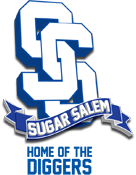 Sugar Salem School District #322105 W Center StreetSugar City, ID 83448BID SPECIFICATIONS:District Wireless Network Bid OpeningDecember 1, 2018INVITATION TO BIDOverview:The Sugar Salem School District is seeking bids for Wireless Equipment, Installation, and management for all of its schools and administration buildings. The Sugar Salem School District has approximately 1500 students. 8 building including Student use areas Commons, Library and Gymnasium that must be covered, along with all classrooms and halls and offices and parking lots. We also seek wireless access in the Technology Office, District Office, Bus Office, Food Service, and Maintenance Shop. The Board of Trustees reserves the right to reject any or all bids or to waive any informalities, or to accept the bid or bids deemed best for the Sugar Salem School District located in Sugar City, Idaho.WIRELESS NETWORK SOLUTION Bids will be received by mail or by email to scook+wirelessRFP2018@sugarsalem.org until 9:00 AM., January 31, 2018, for services of a qualified service provider(s) to provide wireless network solutions school sites. Mailing address is PO Box 150, Sugar City, ID 83448Specifications or additional details may be secured from the Sugar Salem School District 322 Technology Office located at 1 Digger Drive Sugar City, Idaho 83448V or by email scook+RFP@sugarsalem.com  All communication will be posted at https://www.sugarsalem.com/district-pages/RFPVendor Qualifications and Requirements.Vendor bid must include the following to be considered.Cover LetterTable of ContentsBid Pricing showing line item expenses Qualifications Section including company background, financial strength and stability, organizationalstructure, E-Rate experience and expertise and references including at least two Idaho school districts.Technical Proposal including project understanding, technical approach and proposed solution,overview of national network, project management and implementation plan and order and changemanagement.Service and Support Section including dedicated support services, service incident procedures,escalation procedures and service monitoring.Denial of service attacks including what you do to handle a ddos attack against one of your customers over the wireless network.Questions or Clarification may be asked via email to  Spencer Cook, Technology Director scook+RFP@sugarsalem.com and answers will be posted to https://www.sugarsalem.com/erate/RFPTo be published on the dates of:December 1, 2017January 31, 2018IDAHO STATE JOURNALGENERAL CONDITIONSINSTRUCTIONS TO BIDDERS:Sealed “Bids” will be received on or before the time and date set forth under Invitation to Bid.The owner reserves the right to accept or reject any part or all bids.DISTRICT REPRESENTATIVE:Oral communications with District staff, except the official contact concerning the bid shall not be binding on the District and shall in no way excuse the bidder of his obligations as set forth in the bid specifications. No information, concerning who may be the successful bidder, will be available from District staff prior to the next available board meeting after bids are evaluated. An electronic version of this document is available on the District’s website or upon request. Building maps and visits to specific sites may also be requested.Refer all questions to the District’s Representative, Spencer Cook, Technology Coordinator, via e-mail only at: scook+wirelessrfp2018@sugarsalem.com Subject: Wireless BID 2018.  Contact with other District staff, Board of Trustees, or Administration will be by written permission only. EXAMINATION OF THE SITE AND DOCUMENTS:Before submitting a proposal the bidder shall:A. Carefully examine the specifications.B. Visit the worksite.C. Be fully informed of existing conditions and limitations.D. Include in the bid, sums sufficient to cover all items required by the contract, and shall relyentirely upon his own examinations in making his proposal.CONDITIONAL BIDS OR BIDS WITH STIPULATIONS WILL NOT BE ACCEPTED.Quotations are to be made F.O.B. Sugar City. All proposals must include the cost of the transportation tothe Sugar Salem School District 322 1 Digger Drive, Sugar City, Idaho.INTERPRETATIONS:Should a bidder find discrepancies in or omissions from the specifications, or be in doubt as to their meaning, he should at once notify the Owner, who will send written instructions or addenda to all bidders if clarification is needed. The owner will not be responsible for oral interpretations. Questions received less than 48 hours before time for bid opening cannot be answered. All addenda issued during the time of bidding will be incorporated in the contract.CONTRACTOR'S LICENSE:In compliance with Idaho Laws, the contractor must be registered with the State of Idaho, and hold the required Public Works Contractor's License before obtaining the contract documents and before  submitting a bid for this work.INSURANCE:All contractors who provide goods or services to the District are required to provide the District with certificates of insurance for General Liability, Auto Liability, Workers Compensation, and Professional Liability if applicable.The General Liability and/or Professional Liability certificate must name the District as an additionalinsured under the contractor’s policy. Certificates are to be provided to the District prior to any work commencing on District property. This would include the placement of any equipment or materials at the work site.Minimum Insurance LimitsGeneral Liability $1,000,000 per occurrence$1,000,000 products and completed operations$1,000,000 annual aggregateAuto Liability $1,000,000 per occurrenceWorker’ Compensation StatutoryOBJECTIONS:Written objections to specifications or bid procedures must be received by the clerk, secretary, or other authorized official of the District at least one (1) business day before the date and time upon which bids are scheduled to be received, per Idaho Code Section 68-2806(c).5% RETAINAGE:The Owner will retain 5% of the Contractor's earned sum to ensure faithful performance. This 5% will be released to the Contractor upon receipt of approval from State of Idaho. The five percent retainage may be used by Owner to offset any and all losses incurred by Owner in the course of the performance of the Contract by Contractor, including but not limited to tax liens, defective performance, defective products – including those of subcontractors or other damage caused by Contractor in the performance of this Contract. Owner shall provide Contractor with a written itemization of all sums retained by Owner at the time of its issuance of final payment. Under no circumstances shall Owner retain more than five percent of the contract price without written agreement of Contractor.OWNER/CONTRACTOR AGREEMENT:The Agreement for the work will be written on a District provided Form of Agreement between Owner and Contractor where the basis of payment is a stipulated sum.CHANGES IN THE WORK:The owner, without invalidating the contract, may order extra work or make changes by altering, adding to or deducting from the work, the contract sum being adjusted accordingly. All such work shall be executed under the conditions of the original contract, except that any claim for extension of the time caused thereby shall be adjusted at the time of ordering such change.The total allowance for combined overhead and profit for changes shall be included in the total cost to the owner and shall be based on the following schedule: A. For the Contractor, 10% over cost.; B. For the Sub- Contractor, 15% over cost to be divided 10% for Sub-Contractor and 5% for Contractor; and C. For any Sub- Subcontractor, 15% over cost to be divided 5% for Contractor, 5% for Sub-Contractor, and 5% for Sub-Subcontractor.EQUIPMENT:The contractor shall provide all labor, materials, tools, and equipment, etc. necessary for the complete and substantial execution of everything described in the specifications.STORAGE OF MATERIALS:The contractor shall make arrangement and coordinate with the Technology Dept. for storage of materials. Any damages of life or property caused by storage of materials on the above indicated place shall be paid for by the contractor, who shall hold the owner harmless for any damages concerning the same.SUPERVISION:The supervision of oversight and acceptance for work performed by contractor will be done by the Technology Coordinator. The installed system will be managed by the Technology Coordinator.INSPECTION OF WORK:The representative of the owner shall at all times have access to the work wherever it is in preparation or progress and the contractor shall provide facilities for such access and for inspection.WARRANTY:• Manufacturer shall warrant products under normal use and service to be free from defects in materials and workmanship for a period of five (5) years from date of delivery.• Warranty shall cover repair or replacement of such parts determined defective upon inspection.• Warranty does not cover any product or part of a product subject to accident, negligence, alteration, abuse or misuse. Warranty does not cover any accessories or parts not supplied by the manufacturer.• Warranty shall not cover any labor expended or materials used to repair any equipment without manufacturer’s prior written authorization.CLEAN UP:The contractor shall at all times keep the premises free from accumulations of waste material or rubbish caused by his employees or work, and at the completion of the work he shall remove all his rubbish from and about the building and all tools and surplus materials and shall leave his work clean. Contractor shall back fill with dirt, sod or asphalt, where applicable. All workmanship must be completed to industrial standards In case of dispute, the owner shall remove the rubbish and surplus materials and charge the cost to the contractor.DELIVERY AND START OF WORK:The time frame for this project to be completed, is August 1, 2018.LIQUIDATED DAMAGES:Contractor shall be required to pay Owner as liquidated damages the sum of $200 for each day, after the scheduled completion date, that the project is unfinished.PAYMENT:Application for payments dated on or prior to the 25th of the month, shall be made by the 15th of the following month. Application for payments dated after the 25th of the month, payment shall be made within 30 days.RESPONSIBILITY OF VENDOR:All vendors submitted bid proposals should meet the following qualifications:• Vendors must submit attached Vendor Information Qualification form, Bid Certification form, and BidResponse form.• The vendor must have a current FCC Registration Number (FRN).• The vendor must have a current USAC Service Provider Identification Number (SPIN).• The vendor must be in “good standing” with the FCC and the State of Idaho. Any bidder found to be inFCC “Red-Light Status” will be automatically disqualified.• All vendors submitting a bid are responsible for understanding USAC and FCC E-Rate eligibility and billing rules and are required to identify any costs, fees, products, or proposed uses that do not meet the rules of eligibility for E-Rate funding and should be filed as ineligible fees/charges.• The vendor must be a manufacture authorized vendor of the materials proposed.• Vendor must have at least five years of experience with wireless access point networking devices.• To ensure expert support, it is desirable the vendor have on staff, local experienced solutions engineers for proposed products.• To ensure prompt response time, it is desirable the vendor have an office located within the state ofIdaho.• Vendor must submit at least three references from K-12 schools.REJECTION OF BIDS:The Board of Trustees of Sugar Salem School District 322 shall have the right to reject or not accept any and/or all bids when: (1) it is in the best interest of the District; (2) the bid does not meet the minimum bid specifications; or (3) the bid is not the lowest responsible bidder; or (4) the item offered deviates to a major degree from the bid specifications, as determined by the Administrator (minor deviations, as determined by the Administrator, may be accepted as substantially meeting the bid requirements of the District). Deviations will be considered major when such deviations appear to frustrate the competitive bidding process. The Board of Trustees may reject all bids with or without cause. The Board of Trustees may waive any immaterial deviation in a bid.EVIDENCE OF QUALIFICATIONS:Upon request of the owner, a bidder whose bid is under consideration for award of the contract shall submit, promptly, satisfactory evidence of his financial resources, his experiences, and the organization and equipment he has available for performance of the contract.HOLD HARMLESS AGREEMENTS:The District expects your work to conform to professional standards. The contractor is expected to hold the District harmless for all damages or claims arising out of the work performed by the contractor. The District will not agree to hold the contractor harmless for damages or claims.LAWS AND ORDINANCES:The contractor hereby binds himself to protect and save harmless the owner from all damages arising from the violation of any and all Federal, State, County, City, and all other laws, rules, regulations, in the performance of the terms of the contract.IDAHO EMPLOYER ALCOHOL AND DRUG-FREE WORKPLACE ACT:Include with your bid sheet a contractor’s affidavit pursuant to Idaho Code, Section 72-1717.BIDDER CERTIFICATION FORM:All bidders must complete and submit the Bidder Certification Form included with this bid request.VENDOR INFORMATION QUALIFICATIONS FORM:All bidders must complete and submit the Vendor Information Qualifications Form included with this bid request.QUANTITIES:ALL QUANTITIES for items comprising this bid are approximate (based on our best present estimates), and subsequent orders may vary in lesser amounts than shown - depending on prices of bid and availability of funding. If there is a quantity limit to which your bid pricing is associated, please indicate that and supply additional pricing for quantity price points.SAMPLE CONTRACT:Bidders must include a sample contract with their bid. The District must have a signed contract in place by March 31, 2018 to comply with E-Rate regulations.BID CONDITIONS:The following universal specifications are being used as a guideline. Alternate bids for equal equipment will be considered. Substitutions or major alternations must be indicated upon the proposal sheet at the time of the bid submission.Bids must be based upon conditions at the site and these specifications. Bids shall be submitted in accordance with the requirements shown on the bid form.Bids are to be based on a delivered price.Bids are to be held firm for One (1) year after the due date of submissions and upon mutual agreement of both parties. The contract may be extended beyond the initial period for an additional one (1) year extension.The Board of Trustees reserves the right to accept or reject any and/or all bids, portions thereof, and waive any formality which is deemed to be in the best interest of the Sugar Salem School District #322.Bids will be tabulated and recommendations for award of a contract will be made by the Director of Technology.Bids submitted after the due date will not be accepted.QUALITY OF MATERIALS:IT IS SPECIFICALLY UNDERSTOOD THAT PRODUCTS OFFERED SHALL BE EQUAL TO THOSE SPECIFIED. Substitutions or major alterations must be indicated upon the bid response sheet at the time of bid submission that it is an alternate item. IF ALTERNATE OR SUBSTITUTION IS BID, SPECIFICATIONS OF THE ALTERNATE OR SUBSTITUTION MUST BE INCLUDED.SPECIFICATIONS:A. It is anticipated that some or all of the costs associated with this proposal shall be eligible for the E-Rate discount under the Federal Communications Commission (FCC) Universal Service Provision (FCC 97-157); therefore, the winning Bidder must understand and comply with all FCC rules and regulations relative to E-Rate. The winning Bidder must be E-Rate eligible and have filed an FCC form 499A to provide the services requested as well as have a valid Service Provider Identification Number (SPIN) as part of this bid.B. All proposals which are highly equivalent to or exceed specifications of the listed items will be considered. Proposed equipment should be compatible with the District’s existing network equipment and design. The Sugar Salem School District 322 will be the sole judge in determining compatibility of equivalent or compatible products that are offered in lieu of specified equipment requested.C. The products bid must be eligible for E-Rate under the Internal Connections provision compliant with the Schools and Libraries Division Eligible Services List for the current funding year. The costs for services not eligible for E-Rate must be clearly itemized separately from eligible services.D. Contract purchase is contingent upon receipt of an approved Category 2 Funding commitment decision by Universal Service Administrative Company (USAC) for reimbursement in the 2018-19 and each successive funding year of the contract.E. The District is seeking a fully designed, installed wireless solution. Wireless access services are needed to deliver broadband wireless connectivity within the District’s 2 elementary and 3 secondary school sites and District Office and Bus. Each building has a commons area, library and gymnasium that must be included, along with all classrooms, halls and offices. All equipment bid shall be new. No reconditioned equipment shall be proposed. All equipment should be current and not presently announced as “End-of-Life”, nor expected to have an “End-of-Life” within 3 years of purchase. Bids should include installation of wireless equipment and the design and management of the wireless network in the all contracted building.F. Bidders must provide itemized bid pricing on the attached bid forms that provide pricing for wireless access point equipment, design, configuration and installation of a wireless access system and wireless network management. Bids must also provide a detailed project, materials, any sub-contractors to be used if different than the bidding company, specification sheets for materials being used if not noted within this document. The District reserves the right to accept a bid based on all components collectively, separately or not at all.G. Bid proposals must include and supply a Project Manager with PMP certification to oversee the project and work in concert with the District designated staff.H. All wireless access equipment, wiring and installation equipment will be owned by the District afterinstallation.I. The wireless solution must support an on-premise controller solution and work with or without manufacture support on the controller or access point.J. Bidders must provide Wireless access point pricing based on overall quantity pricing for additional standalone non-managed and non-installed purchases.K. Wireless Access point equipment: Item: Equal or Better Than*Enterprise-grade, 802.11ac Wave 2 3x3:3 Multi-User MIMO (MU-MIMO), Dual-band concurrent (5GHz/2.4GHz) engineered for high density environments Ruckus Wireless r610  Dual Radio 3x3:3Enterprise-grade, 801.11ac Wave 2 4x4:4ss 802.11ac Wave 2 Multi-User MIMO (MU-MIMO), Dual-band concurrent (5GHz/2.4GHz) engineered for high density environments Ruckus Wireless r720  Dual Radio 4x4x4ss*Access Point cost must include licensing cost with 24/7/5 years of support. Vendors may propose different equipment but all equipment should meet the specifications specified below and have equal or better feature sets than the models listed above.Bid equipment should include the following features:Enterprise-grade, two radio (3x3:3) stream MU-MIMO 802.11ac Wave 2 Access Point, engineered for high density environments. Ruckus r610 or equivalentWave 2 802.11ac access point with MU-MIMO capabilityAutomatic or dedicated mesh backupFull (3x3) three stream 802.11ac MU-MIMO and dual 5 GHz performance with IEEE 802.11b/g/n radios/n MIMO Internal AntennaSupport concurrent dual-band 5GHz and 2.4GHzMultiple radios provide concurrent 802.11a/n/ac and  802.11b/g/n performanceDual Ethernet ports with link aggregation with dual GigEPlenum Rated APs for indoor, office/ Classroom environmentsUSB interface for future servicesLow profile design blends well into an classroom environmentLow-distraction indicators appear as gently glowing rather than bright blinking lights.Wireless privacy & authentication Wi-Fi CERTIFIEDTM WPATM and WPA2TM, 802.11i, WEP, 802.1x, PSKMax 256 Clients Encryption: AES: CCMP, TKIP, and RC4 (WEP only)Marking and policing–WMMTM (802.11e) for wireless,  802.1p and/or DiffServWi-Fi CERTIFIED WMMWMM power save (U-APSD)Enterprise-grade, two radio (4x4x4) stream MU-MIMO 802.11ac Wave 2 Access Point, engineered for high density environments. Ruckus r720 or equivalentWave 2 802.11ac access point with MU-MIMO capabilityAutomatic or dedicated mesh backupFull (3x3) three stream 802.11ac MU-MIMO and dual 5 GHz performance with IEEE 802.11b/g/n radios/n MIMO Internal AntennaSupport concurrent dual-band 5GHz and 2.4GHzMultiple radios provide concurrent 802.11a/n/ac and  802.11b/g/n performanceDual Ethernet ports with link aggregation with dual GigEPlenum Rated APs for indoor, office/ Classroom environmentsUSB interface for future servicesMax 512 ClientsLow profile design blends well into an classroom environmentLow-distraction indicators appear as gently glowing rather than bright blinking lights.Wireless privacy & authentication Wi-Fi CERTIFIEDTM WPATM and WPA2TM, 802.11i, WEP, 802.1x, PSK Encryption: AES: CCMP, TKIP, and RC4 (WEP only)Marking and policing–WMMTM (802.11e) for wireless,  802.1p and/or DiffServWi-Fi CERTIFIED WMMWMM power save (U-APSD)L. Design, installation of the Wi-Fi networking solution.M. Proposal must allow for network management visibility and control ability by the District (ability to make changes and adjustments) in concert with the bidder. If additional costs are associated with thisfeature it must be designated.N. Please include two (2) post installation documents showing vendor met all the requirements.O. Automatic software updates to all managed components of the service throughout the services contract.P. Network design and installation to provide PoE connectivity to the locally installed Wi-Fi access points.Q. Network design and equipment must provide a minimum of 1 Wireless Access Point per classroom or have the capacity to support 60 concurrent connections and provide high density coverage for common areas, hall ways, gymnasiums and offices. High density coverage in gymnasiums, auditoriums, libraries and common areas must be able to support up to 300 concurrent connections.R. Wireless solution must provide a minimum received signal strength of -65 dBm in both 5GHz and 2.4GHz frequency bands on the district’s HP Chromebooks (T4M32UT#ABA) in all occupied rooms, including offices, gyms, libraries, cafeterias and other common areas. In areas such as hallways, a minimum received signal strength of -70 dBm in both 5GHz and 2.4GHz frequency bands is acceptable.S. Integrate the wireless solution service with the local area network for access to local resources such as printers, servers, etc.T. Must provide all cabling to each managed access point. Cabling must provide 2 cables per access points. Minimum of Cat6 cabling required. All access points must be mounted to ceilings. Exceptions which will be wall mounts in areas such as Gymnasiums and Commons must be approved by the District.U. All necessary SSID, Wi-Fi security and network policy design, implementation and ongoing management to meet the changing and evolving security requirements of the school district.V. Wireless solution must support secure enterprise level authentication (RADIUS and LDAP).W. Access Points must support at least four SSIDs on dedicated VLANs.X. Access Points must be individually manageable (power levels, SSIDs and radio settings).Y. Integrates with local DHCP, including whatever layer 2 or 3 integration is required to provide routing between WLAN and LAN subnets.Z. Ability to connect to district SNMP Server for monitoring and stats. Must be able to provide the MIB to the server and provide those pre-installation and verify Access Points are reporting properly. Network Cabling, Infrastructure and Installation:A. Bidder will install all necessary cabling from main distribution facilities (MDF) and intermediate distribution facilities (IDF) for all access points.B. Bidder will install 2 cable connection per Access Point.C. All wiring and installations will attach to the existing District switch equipment and must conform toDistrict Wan and Lan design and equipment.D. Bidder must provide all cabling and fiber optic cabling between wiring closets as necessary.E. All cabling used will be Category 6 UTP Plenum or non-plenum Ethernet cable according to coderequirements specific to each site.F. Cabling must be neat and orderly, in cable management equipment and conform to the Districtcabling design.G. Cabling and equipment running to the access points and closets must support gigabit or highercapacity.H. The bid must include the name of the company being proposed to do the cabling if different from the company bidding for the managed Wi-Fi services.I. Installation of equipment and wiring must be scheduled as to not interrupt or interfere with the education process at the school site.J. Solution is to be fully managed by District IT personnel after the initial installation and configuration. Vendor will be responsible for training District IT personnel on the system management.EVALUATIONS:Bids will be evaluated based on (1) cost, (2) Proposed solution Configuration and specifications, (3) Vendor Qualifications, (4) Prior successful experience providing services requested (5) Prior experience with the District. Evaluation criteria are listed in priority and weight order.VENDOR INFORMATION QUALIFICATIONVendor Name: _____________________________________________________________________Address: ______________________________________________________________________________________________________________________________________________________SPIN Number: _____________________________________________________________________Are you currently in FCC “Red-Light Status?” ____________________________________________Do you understand USAC and FCC E-Rate eligibility billing rules, and have the ability to identify any costs,fees, products, or proposed uses that do not meet the rules of eligibility?________________________________________________________________________________________________________________________________________________________________________Is the firm you represent a manufacture authorized vendor of your proposed equipment?_____________________________________________________________________________________How Long? ___________________________________________________________________________What is your firm’s Partner level with the proposed manufacture?______________________________________________________________________________________Materials being bid: (Attach a separate sheet with Name, Model and Description.How many years of experience does your firm have supporting the networking devices you are bidding?_____________________________________________________________________________________Describe your level of experience. ___________________________________________________________Describe the staff in your firm and their level of expertise for supporting the wireless networking devices youpropose. Include certifications, experience and level of expertise. Also list the primary location of each personand any additional relevant details. (Please attach.)Does the firm have an office located within the State of Idaho? ____________________________________List the address of the office nearest to Sugar City, Idaho. ________________________________________________________________________________________________________________________________References: Please attach three references from K-12 Schools. Include School/District Name; Name of Contact;Phone Number.BID RESPONSE SHEETSpencer CookSugar Salem School District 322PO Box 150, 105 West Center StreetSugar City, ID 83448                                                                                              Date: ___________________________We, ________________________________________ propose to furnish all labor, materials, tools, andequipment and complete all work called for by these specifications in connection Wireless Network Solution forSchool Sites under the supervision of the Technology Coordinator, for the sum of:Work must be completed by August 1, 2018.Owner reserves the right to do all the projects or only the projects that fit within our budget.Workers Compensation & Employee Liability Insurance: Expiration Date:________Acknowledge addendums: ____________________________CONTRACTOR'S ADDRESS & LICENSE NUMBER:____________________________ Name                                                     ______________________________________________________________ Address                                                  Public Works Contractor License Number____________________________ City, State Zip                                        ______________________________________________________________ Date                                                         Authorized Signature____________________________ Phone____________________________ Fax                                                           ____________________________ FEIN #Attached, if applicable, is a listing of subcontractors names and addresses which will be used for this project.Attach Affidavit of Alcohol and Drug Free Workplace pursuant to Idaho Code 72-1717.CONTRACTOR’S AFFIDAVITCONCERNING ALCOHOL AND DRUG-FREE WORKPLACESTATE OF _____________________COUNTY OF ______________________Pursuant to the Idaho Code, Section 72-1717, I, the undersigned, being duly sworn, depose and certify that named contractor is in compliance with the provisions of Idaho Code section 72-1717; that named contractor provides a drug-free workplace program that complies with the provisions of Idaho Code, title 72, chapter 17 and will maintain such program throughout the life of a state construction contract and that named contractor shall subcontract work only to subcontractors meeting the requirements of Idaho Code, section 72-1717(1)(a)._________________________Name of Contractor__________________________Address__________________________City and StateBy: ________________________                        (Signature)Subscribed and sworn to before me this ______________ day of _______________, ______.Commission expires:                                                                                         __________________________________                                                                                                                              NOTARY PUBLIC, residing at______________________________________________________________________BIDDER CERTIFICATION FORMDebarment and Suspension – In submitting this bid proposal, we hereby certify that we have not beensuspended or in any way excluded from Federal procurement actions by any Federal Agency. We fullyunderstand that if information contrary to this certification subsequently becomes available, such evidencemay be grounds for non-award or nullification of a bid contract.Anti-Collusion – In submitting this bid proposal, we hereby certify this proposal was developed andprepared without any collusion with any competing bidder or District employee. The content of thisproposal has not been disclosed to any competing or potentially competing bidder prior to the proposaldue date and time. Furthermore, no action to persuade any person, partnership or corporation to submitor withhold a bid has been made.Anti-Lobbying – In submitting this bid proposal, we hereby certify that to the best of our knowledge andbelief, no appropriated Federal funds have been paid or will be paid by or on behalf of person associatedwith this proposal to any person for influencing or attempting to influence and officer or employee of anyagency, a member of Congress, an office or employee of Congress or an employee of a member ofCongress in connection with the awarding of any Federal contract, the making of any Federal grant, themaking of any Federal loan, the entering into of any cooperative agreement and the extension,continuation, renewal, amendment or modification of any Federal contract, grant, loan or cooperativeagreement.National Sexual Offender Registry – In submitting this bid proposal, you certify to the District that yourcompany will prohibit any persons in your employ who are registered or required to register under theIdaho Sex Offender Registration Act from participation in company business with the District if suchparticipation would require them to be present on school property. You certify further that you have crosschecked such employees against the National Sex Offender Registry found at the following web link:http://www.nsopr.gov/Signed:              __________________________________________________________Name & Title:   __________________________________________________________Company:          __________________________________________________________Address:            __________________________________________________________City & State:      __________________________________________________________Date:                 __________________________________________________________Item No  Description QuantityUnit Price Extended Price1 Enterprise Grade 3x3x3 AP Ruckus r610Up to 80$$2Enterprise Grade 4x4x4 AP Ruckus r720Up to 30$$3Installation HS Wireless Including Tech officeAccess points - #Design, configuration andinstallation#$$4Installation JHS Wireless Access points - #Design, configuration andinstallation#$$5Installation KER Wireless Access points - #Design, configuration andinstallation#$$6Installation CEN Wireless Access points - #Design, configuration andinstallation#$$7Installation VV Wireless Access points - #Design, configuration andinstallation#$$8Installation DO and BUS Wireless Access points - #Design, configuration andinstallation#$$